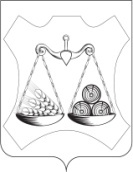 АДМИНИСТРАЦИЯ СЛОБОДСКОГО МУНИЦИПАЛЬНОГО РАЙОНАКИРОВСКОЙ ОБЛАСТИПОСТАНОВЛЕНИЕг. СлободскойНа основании постановления администрации Слободского района от 02.08.2016 № 1043 «О разработке, реализации и оценке эффективности реализации муниципальных программ Слободского района» и решения Слободской районной Думы от 25.02.2022 № 7/63 «О внесении изменений в решение районной Думы от 20.12.2021 № 5/35 «Об утверждении бюджета Слободского района на 2022 год и плановый период 2023 и 2024 годов», Администрация Слободского района ПОСТАНОВЛЯЕТ:1. Внести в муниципальную программу  «Охрана окружающей среды, воспроизводство и использование природных ресурсов Слободского района» на 2020-2025 годы (далее - программа), утвержденную постановлением администрации Слободского муниципального района от 18.11.2019 №1891следующие изменения:Паспорт программы изложить в новой редакции согласно приложению №1.Утвердить изменения в план реализации муниципальной программы «Охрана окружающей среды, воспроизводство и использование природных ресурсов Слободского района» на 2020-2025 годы согласно приложению № 2.Абзацы с первого по четвертый раздела 5 программы изложить в следующей редакции:«Общий объем ассигнований на реализацию муниципальной программы – 10542,1 тыс. рублей.Источники финансирования:федеральный бюджет – 0,0 тыс. рублей;областной бюджет –5340,4 тыс. рублей;районный бюджет – 5201,7 тыс. рублей.».Таблицу 1 раздела 5 программы изложить в следующей редакции:Внести в Приложение №5 к муниципальной программе «Перечень программных мероприятий» следующие изменения и дополнения:2. Опубликовать настоящее постановление в информационном бюллетене органов местного самоуправления Слободского муниципального района Кировской области. 3. Контроль за выполнением постановления возложить на заместителя главы администрации по вопросам жизнеобеспечения Лопаткина С.В..Приложение № 1УТВЕРЖДЕНпостановлением администрации Слободского района от 23.03.2022   № 299       ПАСПОРТмуниципальной программы «Охрана окружающей среды, воспроизводство и использование природных ресурсов Слободского района» на 2020-2025 годыПриложение № 2УТВЕРЖДЕНпостановлением администрации Слободского района от 23.03.2022   № 299       Изменения в план реализациимуниципальной программы «Охрана окружающей среды, воспроизводство и использование природных ресурсов Слободского района» на 2020-2025 годына 2022 год23.03.2022№299О внесении изменений в постановление администрации района от 18.11.2019 № 1891Направление финансирования202020212022202320242025ИтогоКапитальные вложения02950,91165,1200,0200,00,04516,0Научно-исследовательскаяи познавательно-воспитательная деятельность1496,524,024,024,024,00,01592,5Прочие расходы745,8708,61491,0744,1744,104433,6Итого2242,33683,52680,1968,1968,1010542,1N п/пНаименование мероприятийСроки   
реализацииИсточники  
финансиро-
ванияВсего  
(тыс.  
рублей)годИсполнительN п/пНаименование мероприятийСроки   
реализацииИсточники  
финансиро-
ванияВсего  
(тыс.  
рублей)2022Исполнитель1.1Обеспечение деятельности органов местного самоуправления в решении вопросов охраны окружающей среды.2020-2025Всего1257,81257,8267,1Администрация Слободского района1.1Обеспечение деятельности органов местного самоуправления в решении вопросов охраны окружающей среды.2020-2025Районный бюджет1257,81257,8267,1Администрация Слободского района1.2Оказание платных работ и услуг природоохранного назначения, выполненные сотрудниками 2 группы2020-2025Всего173,9173,944,2Администрация Слободского района1.2Оказание платных работ и услуг природоохранного назначения, выполненные сотрудниками 2 группы2020-2025Районный бюджет173,9173,944,2Администрация Слободского района3.1Демеркуризация  ртутных ламп:(Обьекты  администрации,   культуры, образования)2020-2025Всего118,6118,625,0УО3.1Демеркуризация  ртутных ламп:(Обьекты  администрации,   культуры, образования)2020-2025Районный бюджет118,6118,625,0УО3.3Создание мест (площадок) накопления твердых коммунальных отходов2020-2025Областной бюджет, в том числе:1457,41457,4916,83.3Создание мест (площадок) накопления твердых коммунальных отходов2020-2025Вахрушевское г/п197,4197,40Администрация Вахрушевского г/п3.3Создание мест (площадок) накопления твердых коммунальных отходов2020-2025Бюджет муниципального района1117,81117,8248,3Администрация Слободского района3.3Создание мест (площадок) накопления твердых коммунальных отходов2020-2025Всего2575,82575,81165,1Администрация Слободского района3.4Арендная плата за пользование  контейнерами для ТКО2021-2025Бюджет муниципального района1690,01690,0434,2Администрация Слободского района3.4Арендная плата за пользование  контейнерами для ТКО2021-2025Всего1690,01690,0434,2Администрация Слободского района3.5Иные межбюджетные трансферты бюджетам сельских поселений на осуществление части полномочий в области обращения с ТКО на территории Слободского района2022-2025Бюджет муниципального района720,5720,5720,5Администрация Слободского района3.5Иные межбюджетные трансферты бюджетам сельских поселений на осуществление части полномочий в области обращения с ТКО на территории Слободского района2022-2025Всего720,5720,5720,5Администрация Слободского района4.44Районный смотр-конкурс экологической и природоохранной работы2020-2025Бюджет муниципального района72,072,024,0ЦВР, РЦКД4.44Районный смотр-конкурс экологической и природоохранной работы2020-2025Всего72,072,024,0ЦВР, РЦКДИТОГО по ПРОГРАММЕ (тыс. руб)ИТОГО по ПРОГРАММЕ (тыс. руб)Областной бюджет5340,45340,4916,8ИТОГО по ПРОГРАММЕ (тыс. руб)ИТОГО по ПРОГРАММЕ (тыс. руб)Бюджет муниципального района5201,75201,71763,3ИТОГО по ПРОГРАММЕ (тыс. руб)ИТОГО по ПРОГРАММЕ (тыс. руб)Всего10542,110542,12680,1Глава Слободского районаВ.А. ХомяковОтветственный исполнитель муниципальной программыУправление муниципального хозяйства администрации Слободского районаСоисполнитель муниципальной программыАдминистрация Слободского района Управление образования Слободского районаУправление социального развития Слободского районаНаименование подпрограммотсутствуютПрограммно-целевые инструменты муниципальной программыотсутствуютЦель программыобеспечение защищенности населения от негативного воздействия вод; повышение уровня экологической безопасности, рациональное использование природных ресурсовЗадачи программы обеспечение безопасной эксплуатации сооружений водохозяйственного комплекса; уменьшение негативного воздействия отходов на окружающую среду;обеспечение охраны окружающей среды и экологической безопасностиЦелевые показатели эффективности реализации муниципальной программычисленность населения, участвующего в мероприятиях экологической направленности;доля гидротехнических сооружений с неудовлетворительным и опасным уровнем безопасности, приведенных в безопасное техническое состояние;количество свалок бытовых (коммунальных) отходов ликвидированных или рекультивированных от общего количества свалок бытовых (коммунальных) отходов подлежащих ликвидации или рекультивацииплощадь земель, введённых в эксплуатацию после ликвидация (рекультивация) накопленного экологического вреда окружающей среде;доля населенных пунктов, охваченных системами сбора и удаления ТКО, от общего количества населенных пунктов Слободского района увеличитсяколичество ликвидированных экологически опасных скважин;количество благоустроенных родников на территории Слободского районаколичество созданных мест (площадок) накопления твердых коммунальных отходовЭтапы и сроки реализации муниципальной программысрок реализации программы: 2020-2025 годы. Выделение этапов не предусматривается.Объемы ассигнований муниципальной программыобщий  объем  ассигнований  на  реализацию муниципальной программы – 10542,1 тыс. рублей.источники финансирования:федеральный бюджет – 0,0 тыс. рублей;областной бюджет –5340,4 тыс. рублей;районный бюджет – 5201,7 тыс. рублейОжидаемые конечные результатыреализации муниципальной программычисленность населения, участвующего в мероприятиях экологической направленности к 2025 году должна достигнуть 5000 человек в год;доля гидротехнических сооружений с неудовлетворительным и опасным уровнем безопасности, приведенных в безопасное техническое состояние – 50%;количество свалок бытовых (коммунальных) отходов ликвидированных или рекультивированных12;площадь земель, введённых в эксплуатацию после ликвидация (рекультивация) накопленного экологического вреда окружающей среде к 2025 году должна составить 125,1 тыс. кв.м.доля населенных пунктов, охваченных системами сбора и удаления ТКО, от общего количества населенных пунктов Слободского района увеличится до 95%;количество ликвидированных экологически опасных скважин к концу 2025 года составит 4 единицы; количество благоустроенных родников на территории Слободского района до конца 2025 года должно составить 2единицы;количество созданных мест (площадок) накопления твердых коммунальных отходов в 2022 году должно быть: на территории района не менее 24 шт.№ п/пНаименование муниципальной программы, отдельного мероприятия, мероприятия, входящего в состав отдельного мероприятияОтветственный исполнитель (Ф.И.О. , должность)СрокСрокИсточники финансированияФинансирование на очередной финансовый год, тыс. руб.Ожидаемый результат реализации мероприятия муниципальной программы (краткое описание) № п/пНаименование муниципальной программы, отдельного мероприятия, мероприятия, входящего в состав отдельного мероприятияОтветственный исполнитель (Ф.И.О. , должность)Начало реализацииОкончание реализацииИсточники финансирования2022Ожидаемый результат реализации мероприятия муниципальной программы (краткое описание) Муниципальная программа «Охрана окружающей среды, воспроизводство и использование природных ресурсов Слободского района» на 2020-2025 годыТихановский Д.Г.20202025Всего2680,1Муниципальная программа «Охрана окружающей среды, воспроизводство и использование природных ресурсов Слободского района» на 2020-2025 годыТихановский Д.Г.20202025Областной бюджет916,8Муниципальная программа «Охрана окружающей среды, воспроизводство и использование природных ресурсов Слободского района» на 2020-2025 годыТихановский Д.Г.20202025Районный бюджет1763,31.1Обеспечение деятельности органов местного самоуправления в решении вопросов охраны окружающей среды.Тихановский Д.Г.20202025Всего267,11.1Обеспечение деятельности органов местного самоуправления в решении вопросов охраны окружающей среды.Тихановский Д.Г.20202025Районный бюджет267,11.2Оказание платных работ и услуг природоохранного назначения, выполненные сотрудниками 2 группыТихановский Д.Г.202202025Всего44,21.2Оказание платных работ и услуг природоохранного назначения, выполненные сотрудниками 2 группыТихановский Д.Г.202202025Районный бюджет44,23.1Демеркуризация  ртутных ламп:(Обьекты  администрации,   культуры, образования)Тихановский Д.Г.20202025Всего25,0Демеркуризация  ртутных ламп3.1Демеркуризация  ртутных ламп:(Обьекты  администрации,   культуры, образования)Тихановский Д.Г.20202025Районный бюджет25,0Демеркуризация  ртутных ламп3.3Создание мест (площадок) накопления твердых бытовых отходовТихановский Д.Г.20202025Всего1165,1Создание 3мест (площадок) накопления твердых бытовых отходов3.3Создание мест (площадок) накопления твердых бытовых отходовТихановский Д.Г.20202025Областной бюджет916,8Создание 3мест (площадок) накопления твердых бытовых отходов3.3Создание мест (площадок) накопления твердых бытовых отходовТихановский Д.Г.20202025Муниципальный район248,3Создание 3мест (площадок) накопления твердых бытовых отходов3.4Арендная плата за пользование  контейнерами для ТКОТихановский Д.Г.20212025Всего434,2Улучшение качества жизни жителей района3.4Арендная плата за пользование  контейнерами для ТКОТихановский Д.Г.20212025Районный бюджет434,2Улучшение качества жизни жителей района3,5Иные межбюджетные трансферты бюджетам сельских поселений на осуществление части полномочий в области обращения с ТКО на территории Слободского районаТихановский Д.Г.20222022Всего720,5Улучшение качества жизни жителей района3,5Иные межбюджетные трансферты бюджетам сельских поселений на осуществление части полномочий в области обращения с ТКО на территории Слободского районаТихановский Д.Г.20222022Районный бюджет720,5Улучшение качества жизни жителей района4.44Районный смотр-конкурс экологической и природоохранной работыТихановский Д.Г.20202025Всего24,0Повышение уровня экологического образования населения4.44Районный смотр-конкурс экологической и природоохранной работыТихановский Д.Г.20202025Районный бюджет24,0Повышение уровня экологического образования населения